Student Group Risk Assessment Form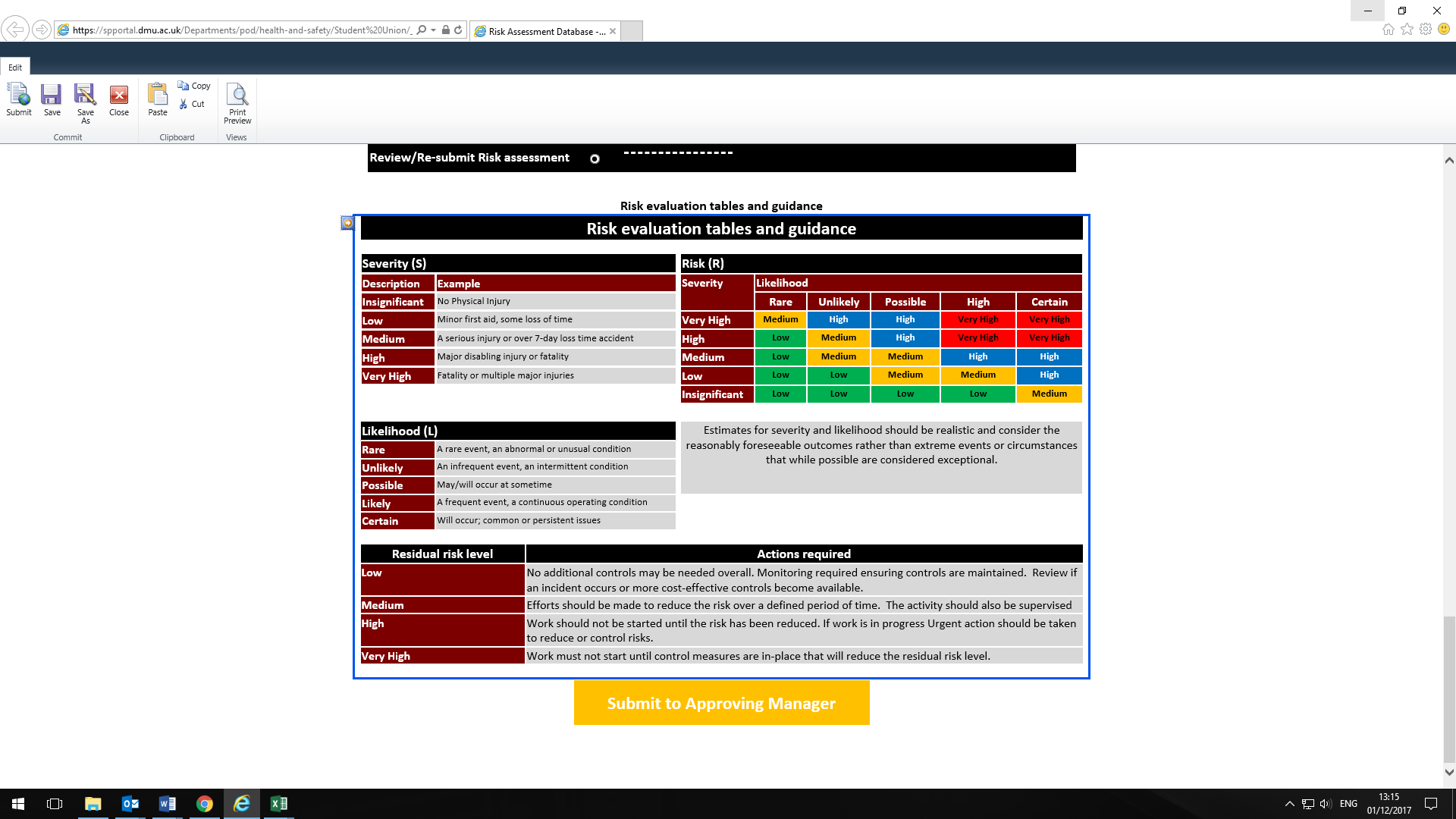 Name of Student GroupName of Assessor (This should be your Health and Safety Officer)Date of AssessmentDate of AssessmentName of Activity Brief Description of Activity Date of ActivityLocation of ActivityLocation of ActivityEstimated number of attendees External Speaker (If yes please unsure you have completed a guest speaker form)External Speaker (If yes please unsure you have completed a guest speaker form)If there alcohol being served at the event? Please provide details of the event location license.Is there Food being served at the event? Please provide details of where this is being source.Is there Food being served at the event? Please provide details of where this is being source.Who might be harmed? Please tick all that applySociety member:Student (Non society member): Student (Non society member): Public:  Public:  Minor: Activity/Task/ SituationWhat are the hazards and how will persons' be harmedThose at Risk? Risk Level without control measuresWhat are the control measuresRisk Level with control measures Action by whomApproved by: (DSU Staff Member)Approval Date: 